ECOPRO2
操作マニュアル2019年12月準　備ECOPRO2を始めるECOPRO2の開始方法タブレットの電源を入れるタブレットの右上側面にある電源ボタンを３秒以上押します。ロック画面が表示されます。指で画面を上に向けてなぞります。タブレットのホーム画面が表示されます。
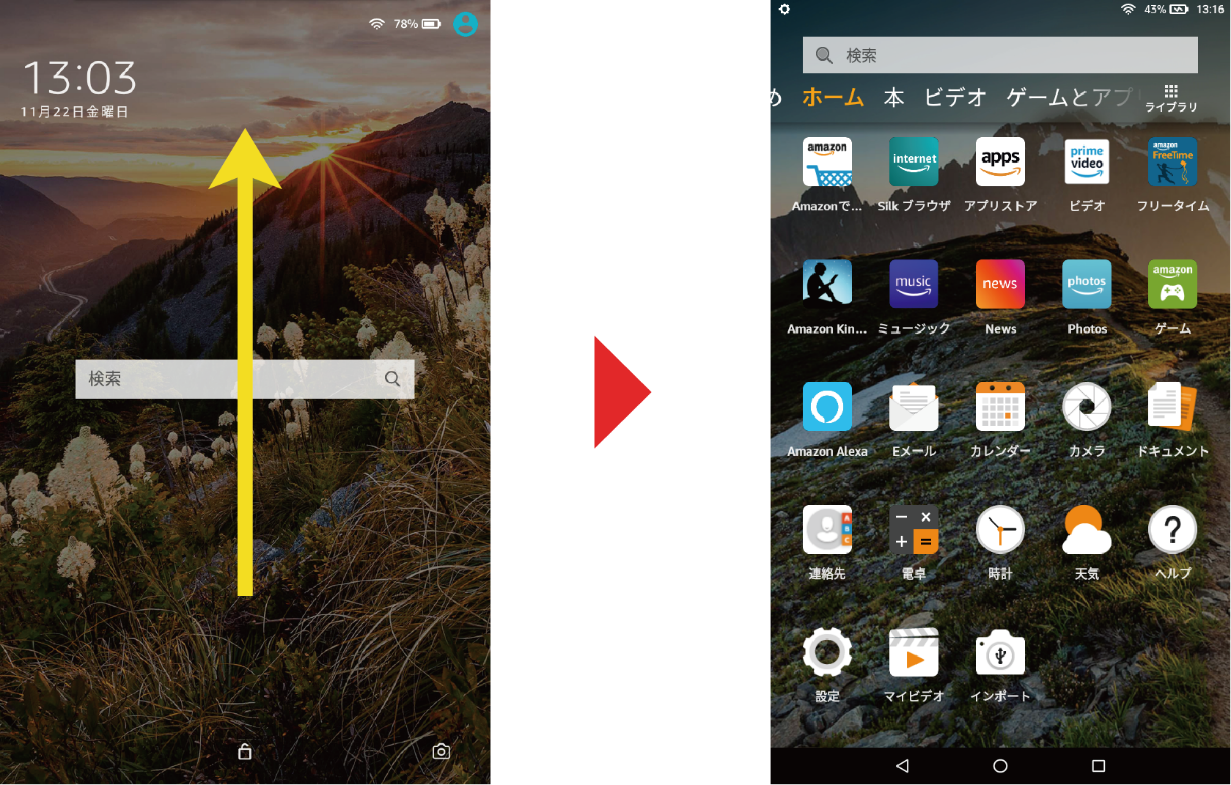 ECOPRO2を開くホーム画面の [ silk ブラウザ ] を押します。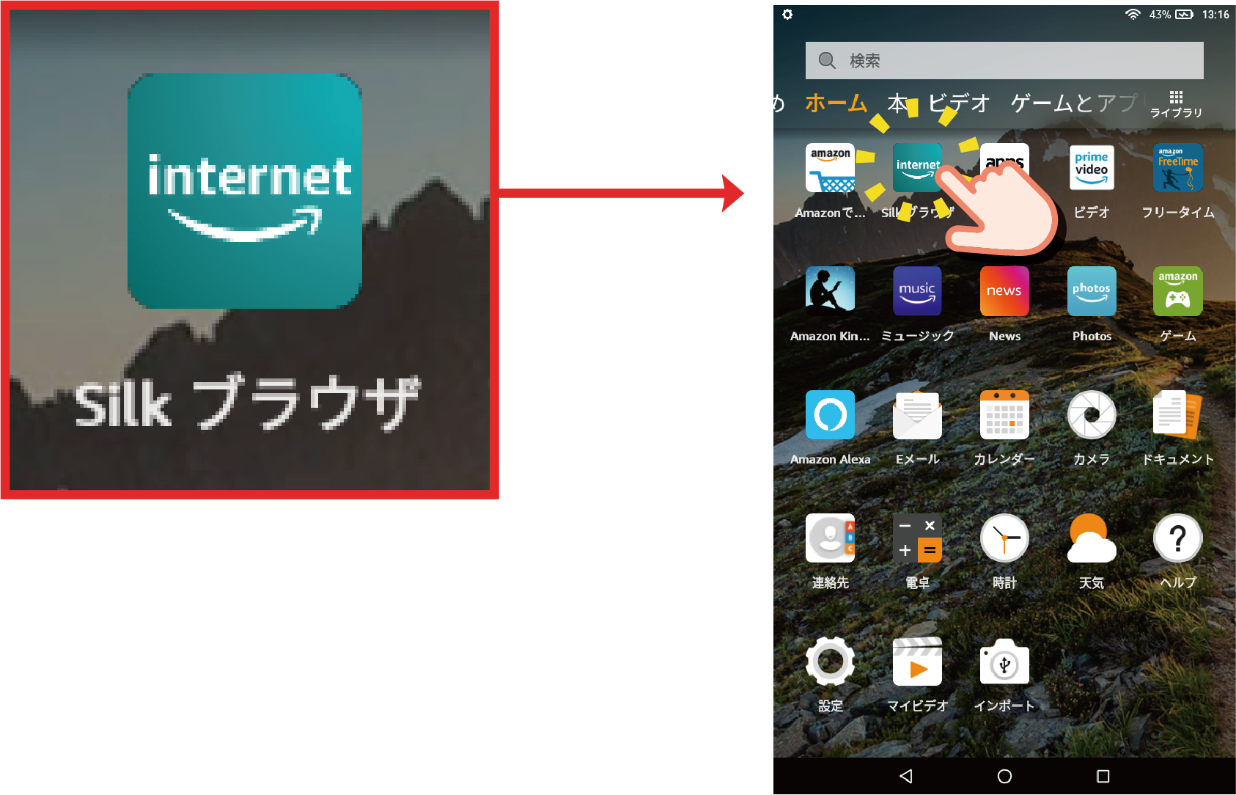 [ お気に入り ] の [ ECOPRO2 ] を押します。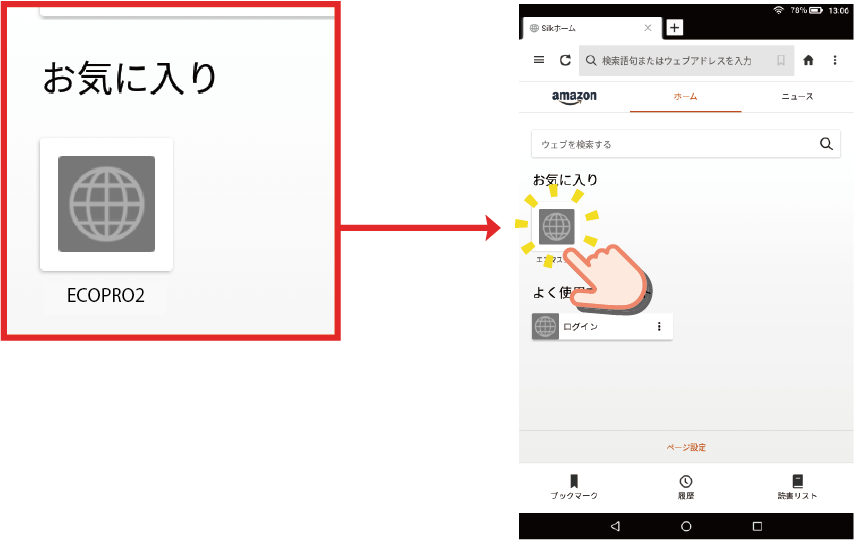 ログイン画面が表示されます。
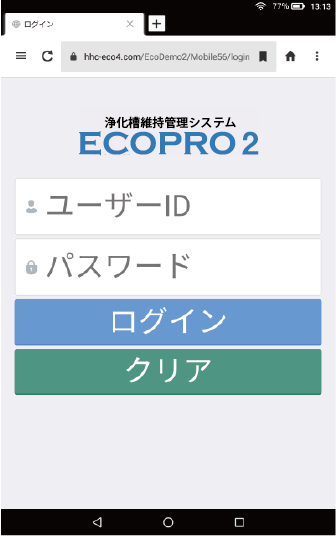 ECOPRO2にログインするログインフォームにユーザーIDとパスワードを入力します。ログインフォームを押すと、画面の下からタッチパッドが出てくるので、それを使いユーザーIDとパスワードを入力します。
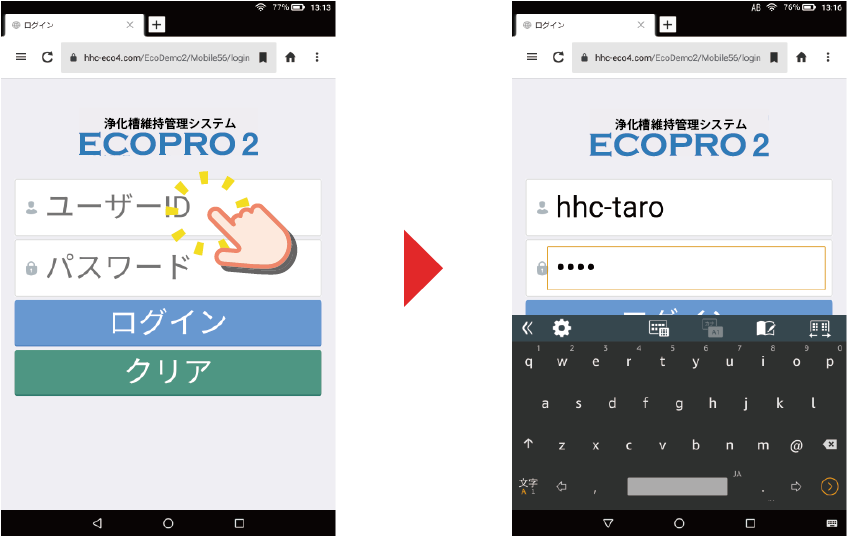 [ ログイン ] を押します。ECOPRO2のメインメニュー画面が表示されます。
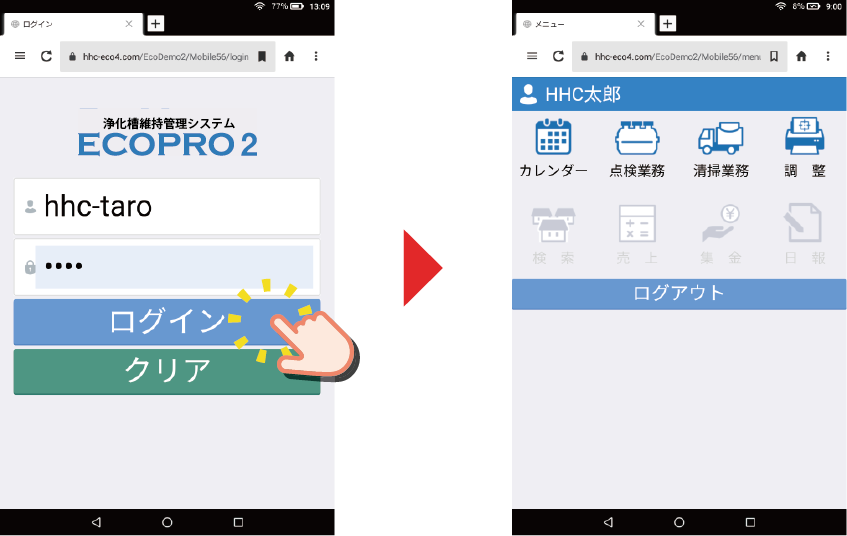 操　作保守点検作業保守点検作業の手順設置先の検索メインメニュー画面の [ 点検業務 ] を押します。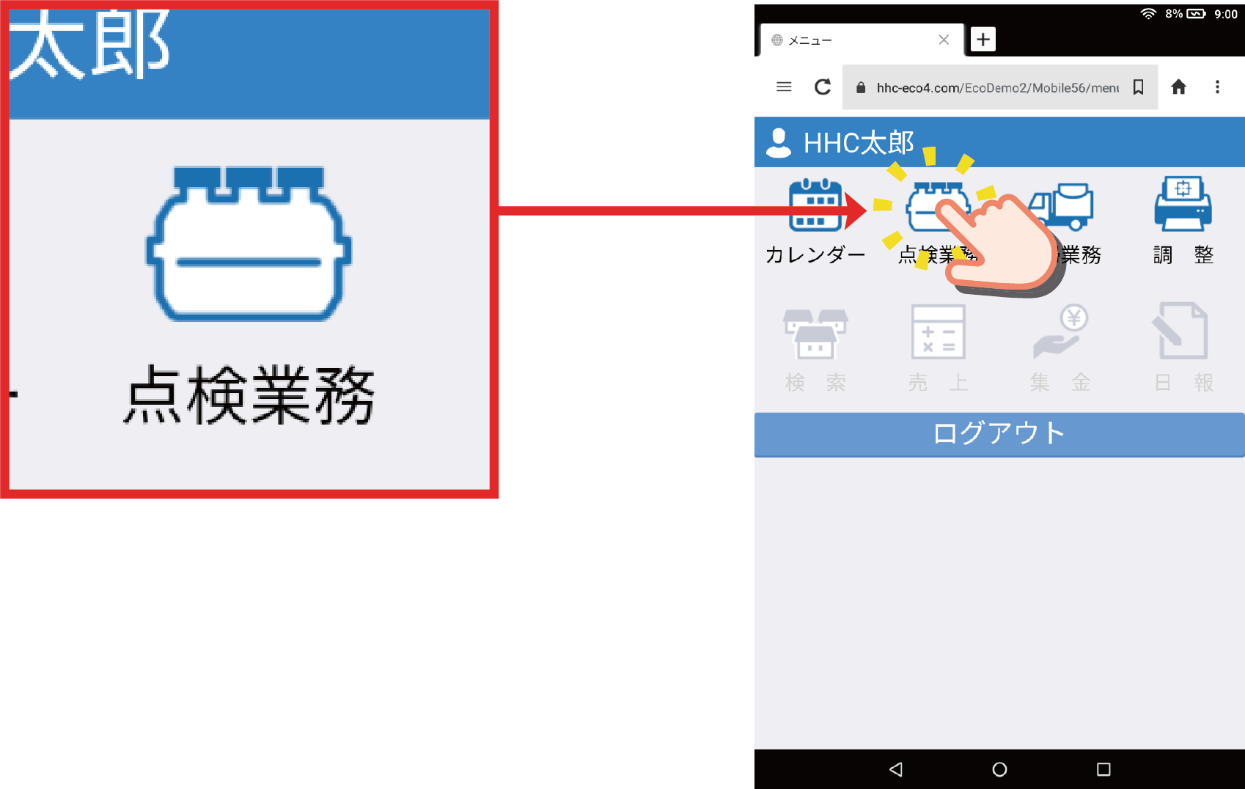 点検一覧画面が表示されます。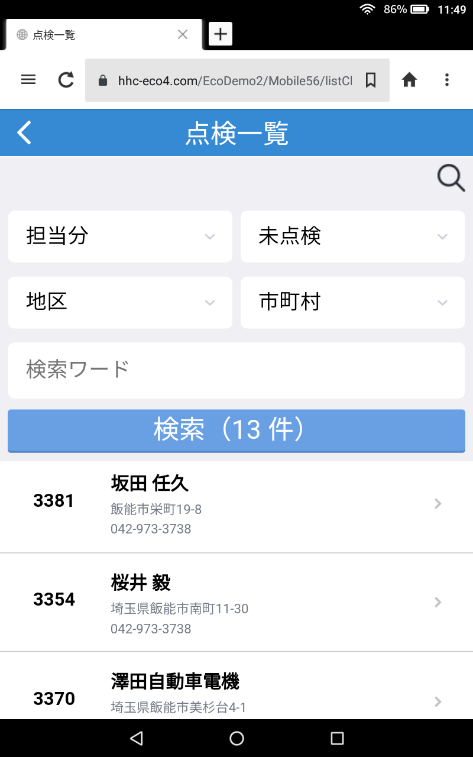 設置先の情報を入力します。❶[ 担当 ] ❷[ 点検の有無 ] ❸[ 地区 ] ❹[ 市町村 ] ❺[ 検索ワード ] の情報を入力します。
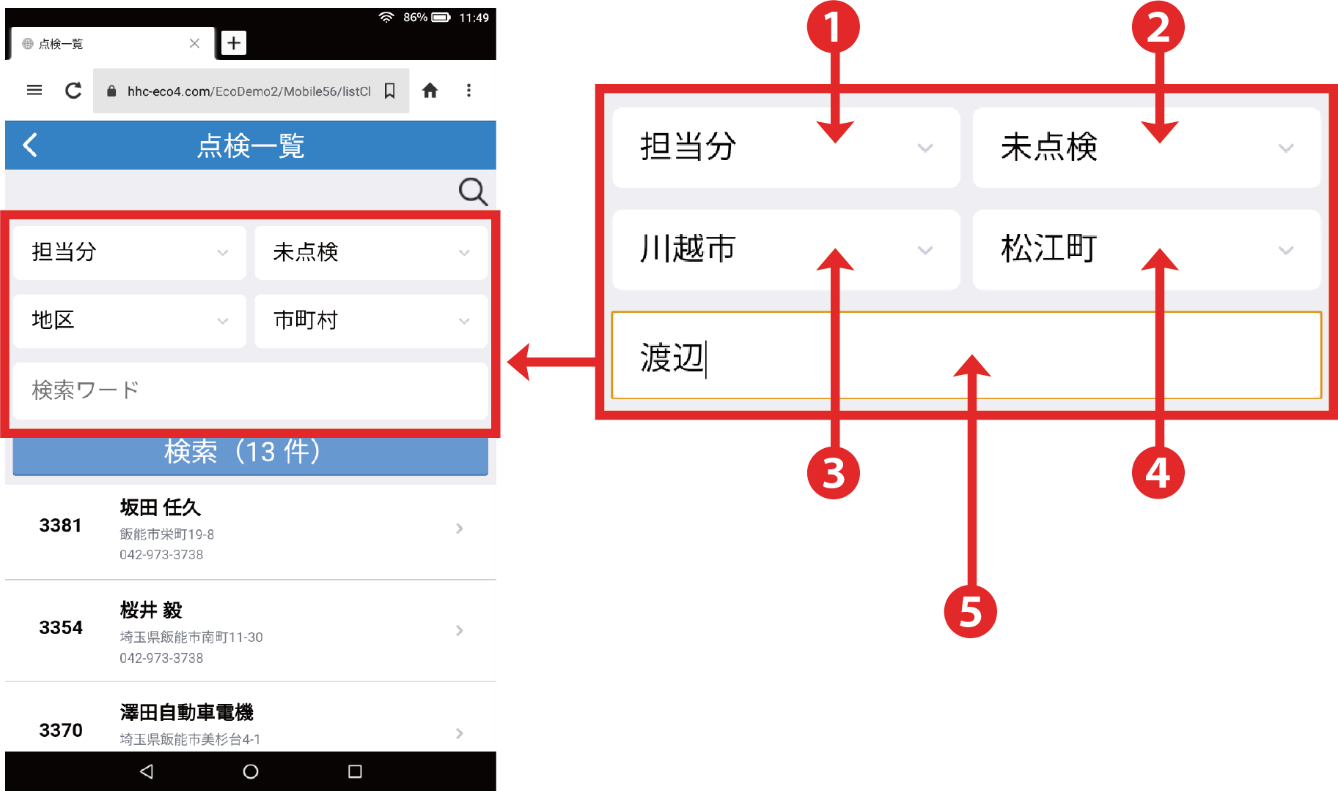 ※❶～❺のすべての情報を入力する必要はありませんが、情報が多ければ設置先が探しやすくなります。 [ 検索 ] を押します。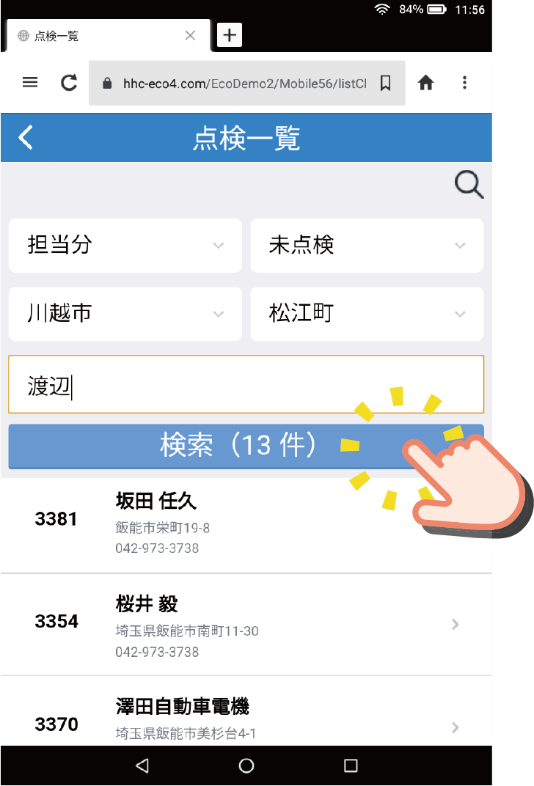 設置先一覧が更新されたことを確認します。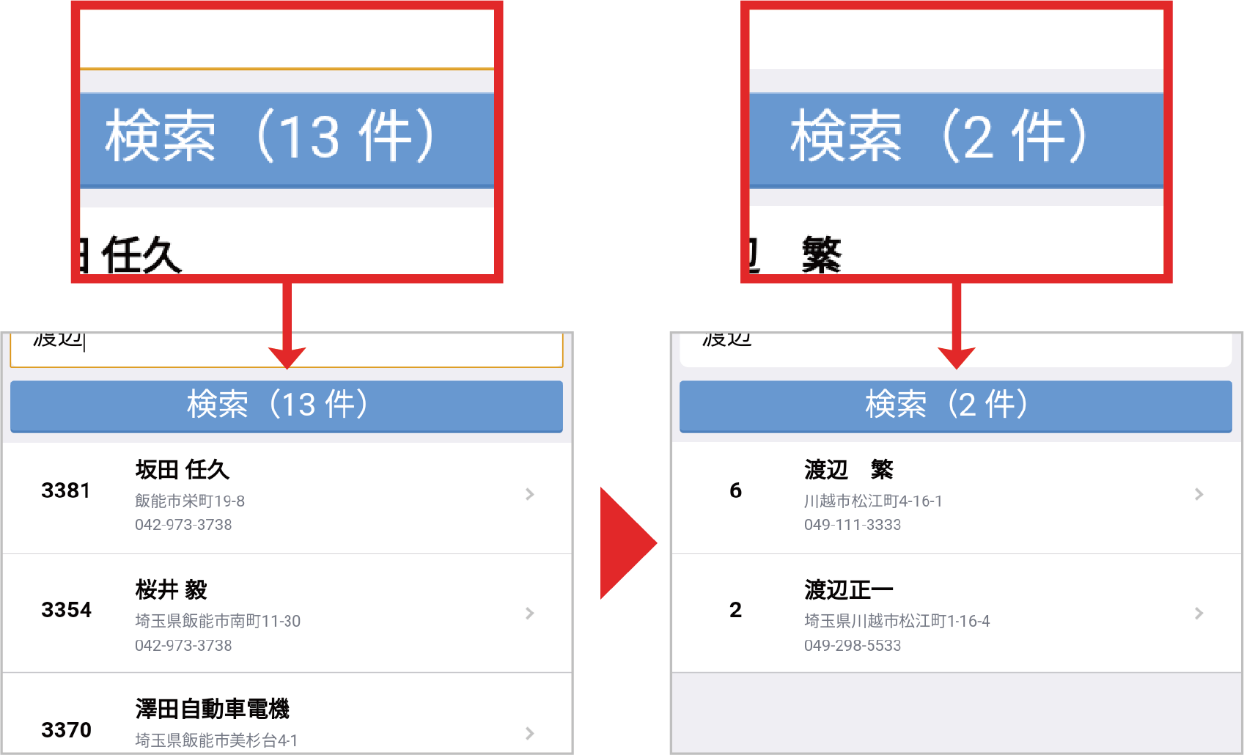 設置先一覧から目当ての設置先を選び、押します。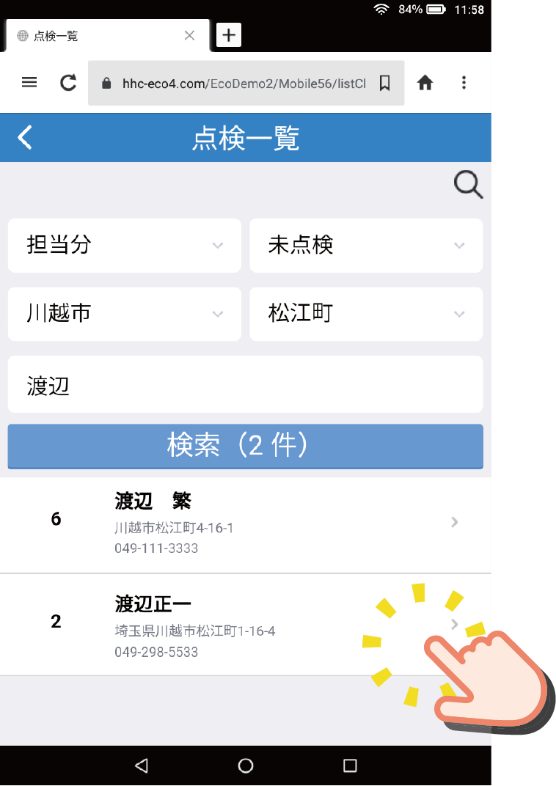 設置先の点検メニュー画面が表示されます。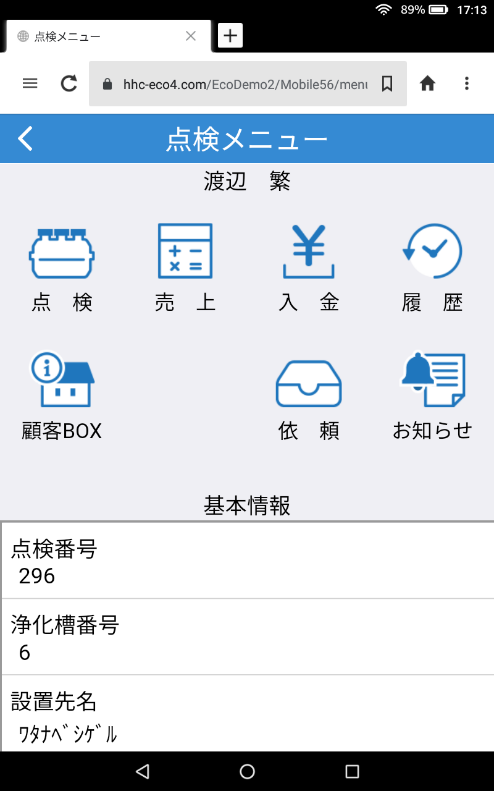 点検結果の登録作業点検メニュー画面の [ 点検 ] を押します。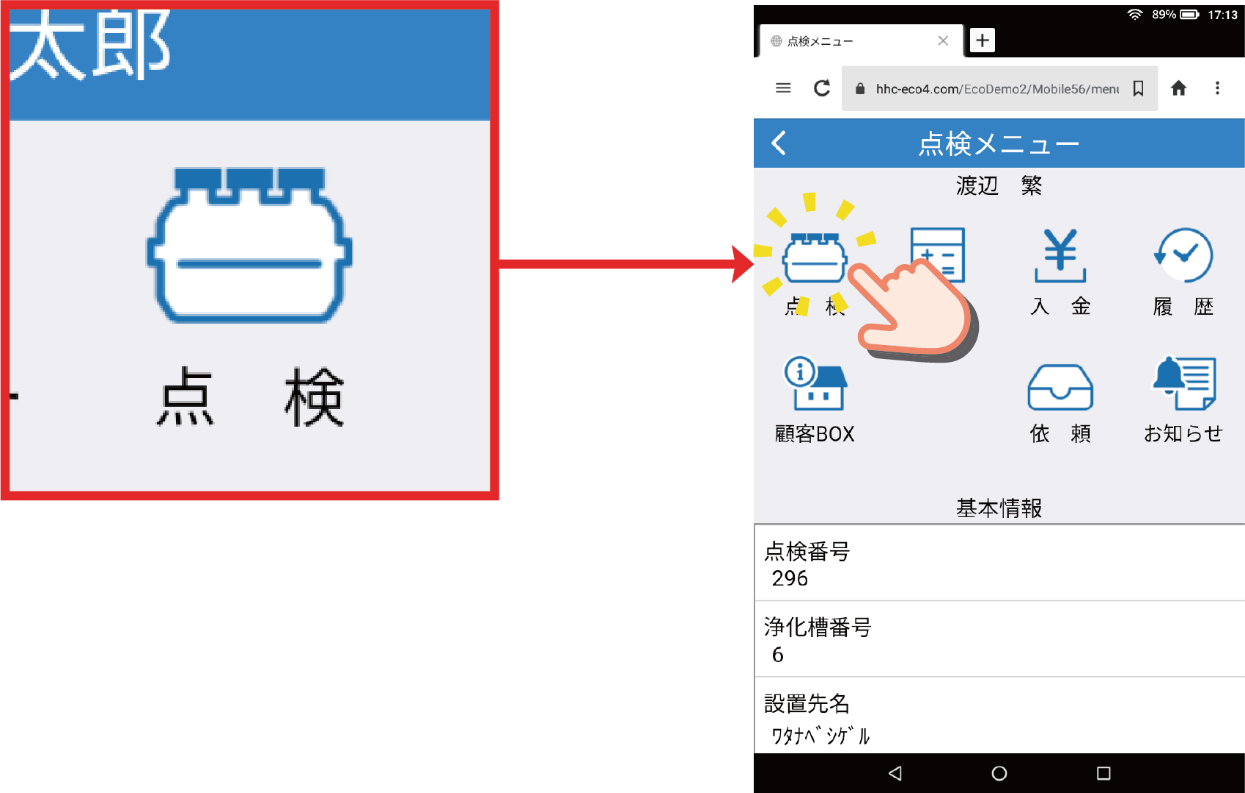 点検登録画面が表示されます。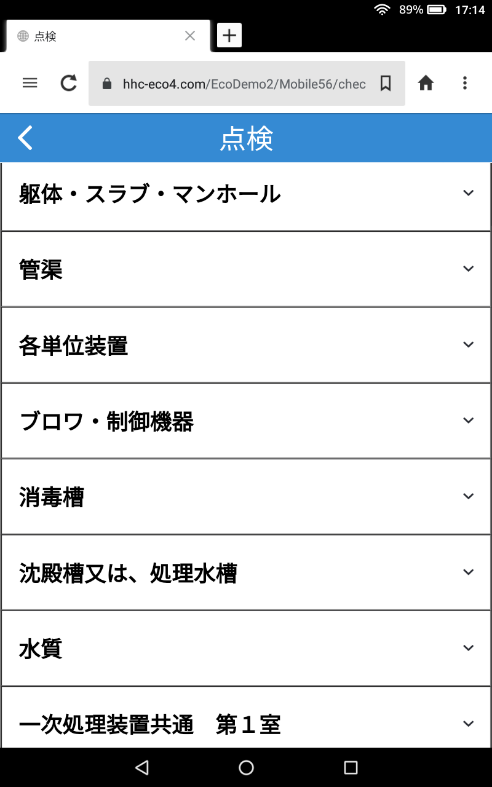 入力したい項目を押します。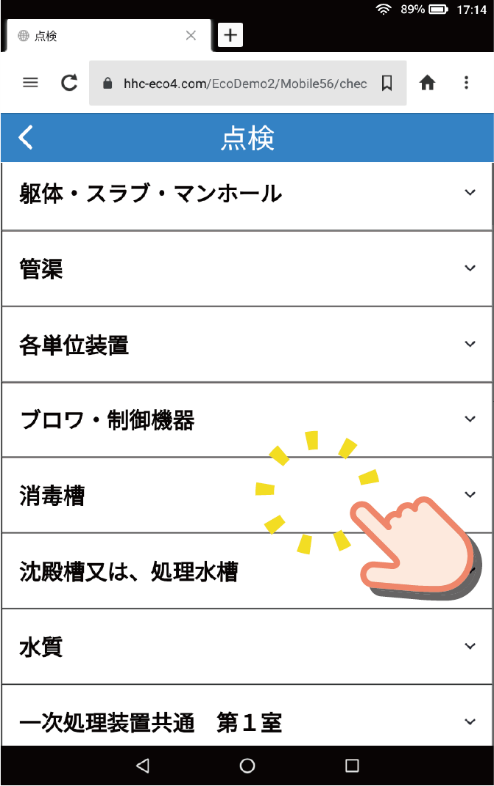 押した項目の下に入力フォームが表示されます。例えば、 [ 消毒層 ] の項目を押すと、その下に消毒層の点検結果を入力するフォームが表示されます。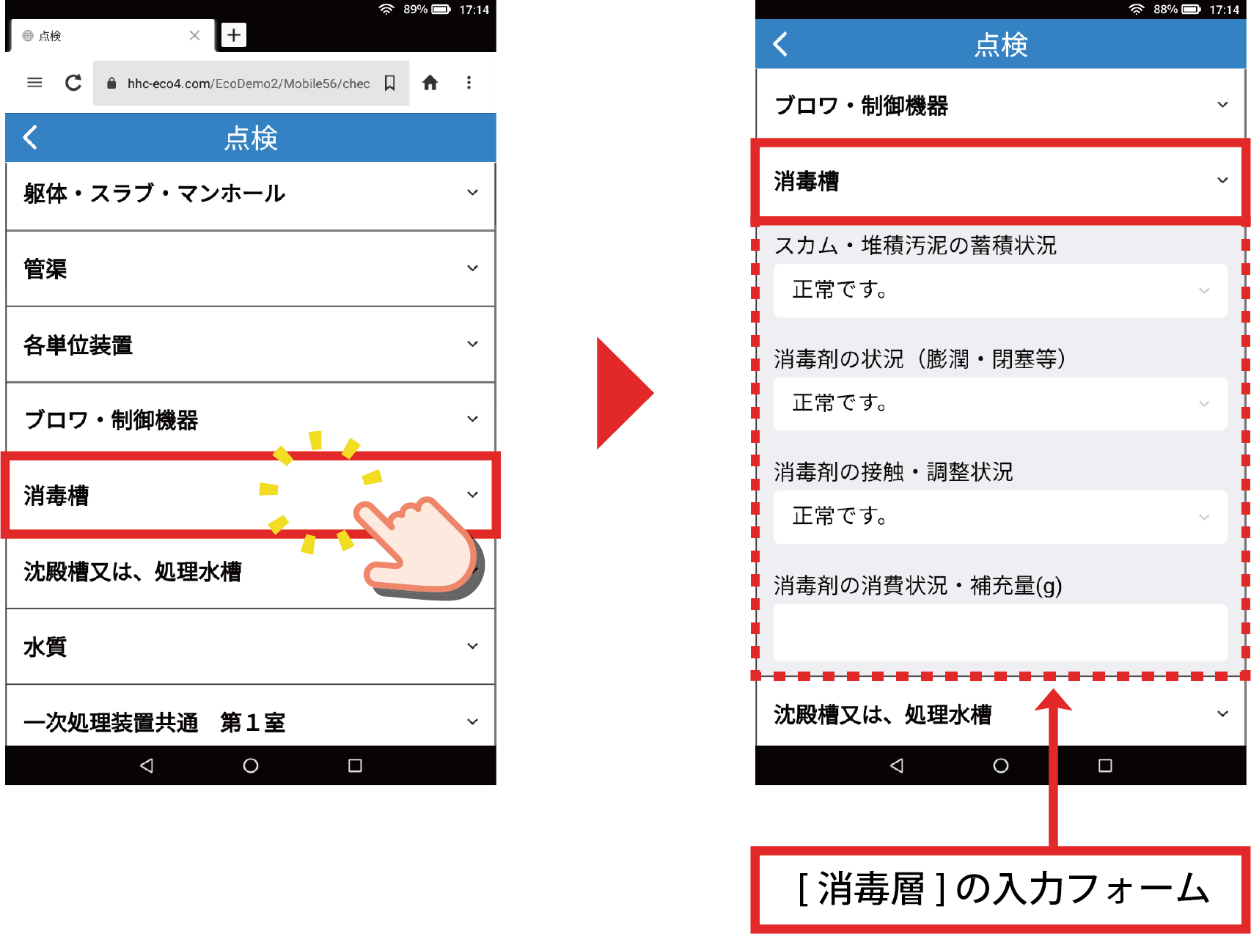 点検結果をフォームに入力します。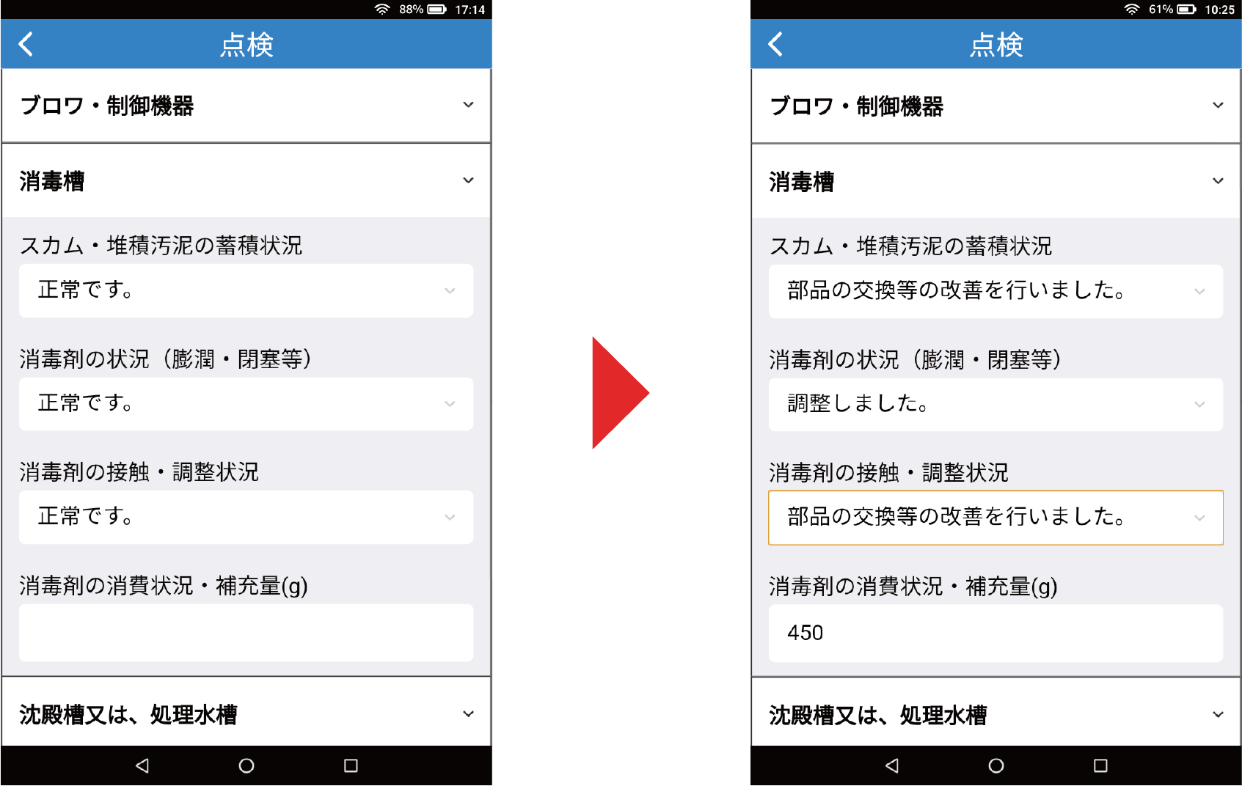 他の項目も同じ方法で点検結果を入力します。点検結果を入力したら、一番下の [ 登録 ] を押します。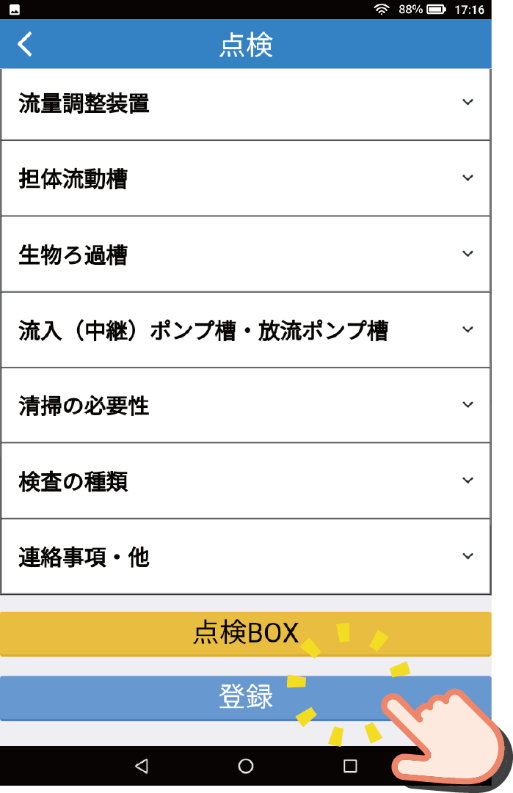 「点検結果を登録しますか？」 のメッセージが表示されたら [ はい ] を押します。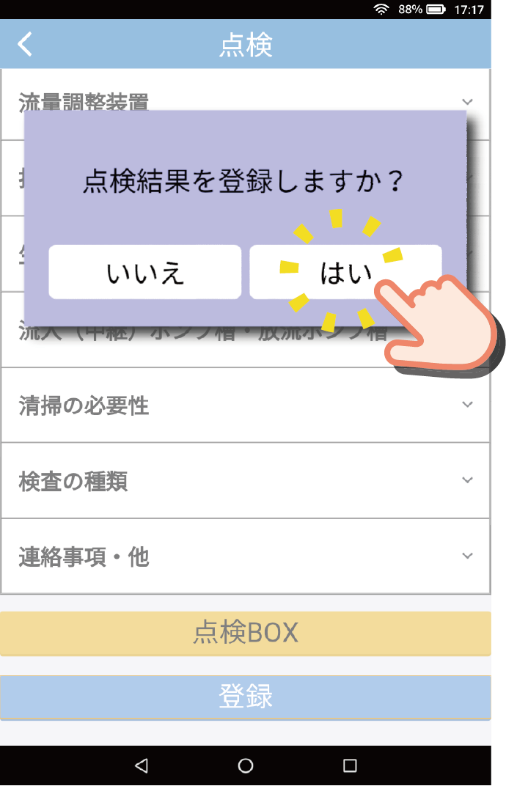 点検結果画面が表示され、登録が完了します。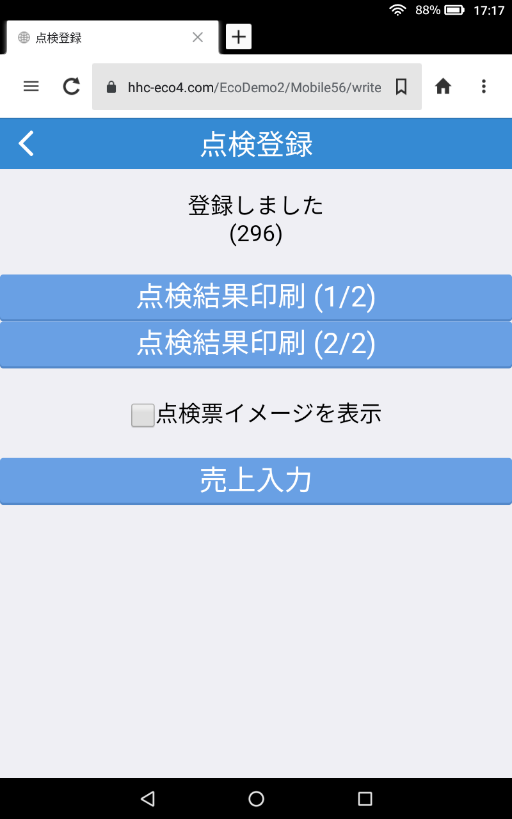 保守点検記録票の印刷プリンターに専用の用紙をセットします。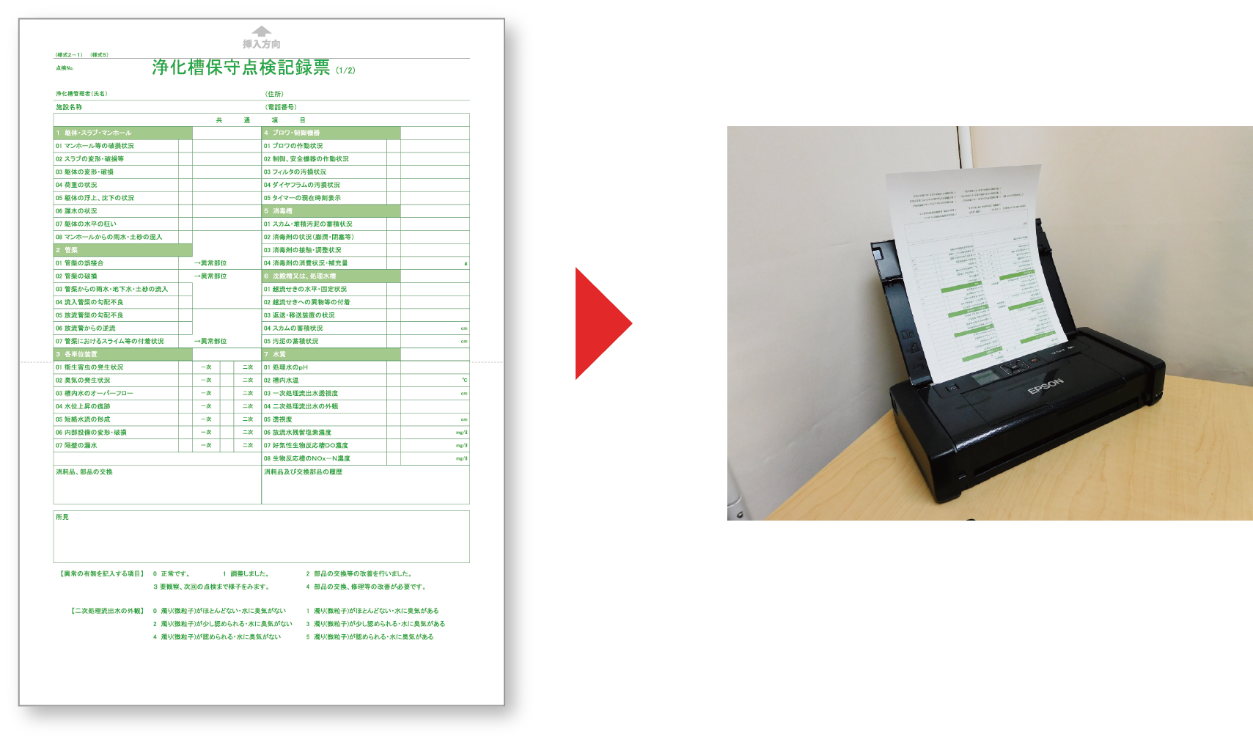 点検結果画面で [ 点検結果印刷 ] を押します。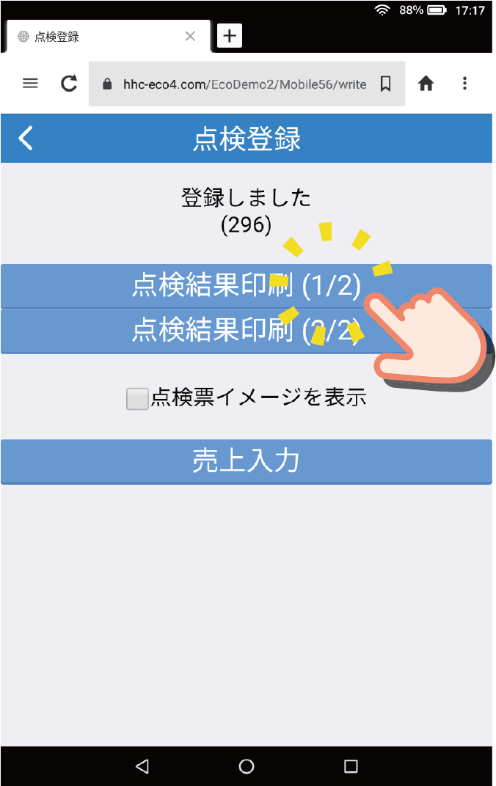 印刷オプション画面が表示されます。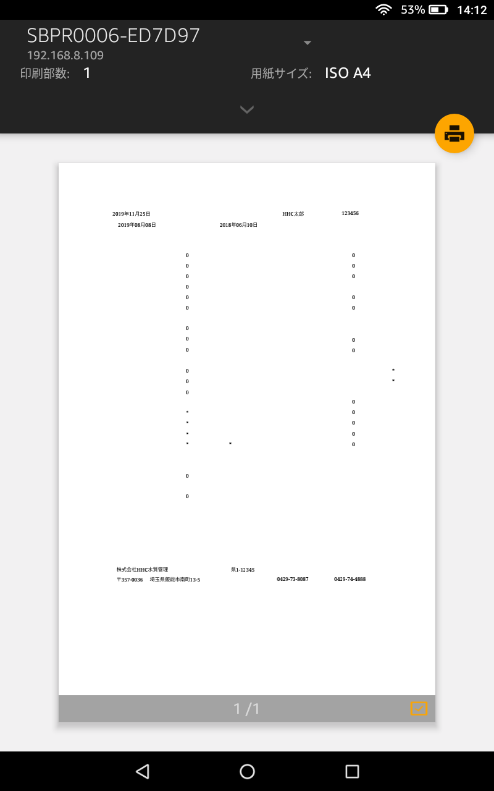 黒部分にある “ 矢印 “ を押します。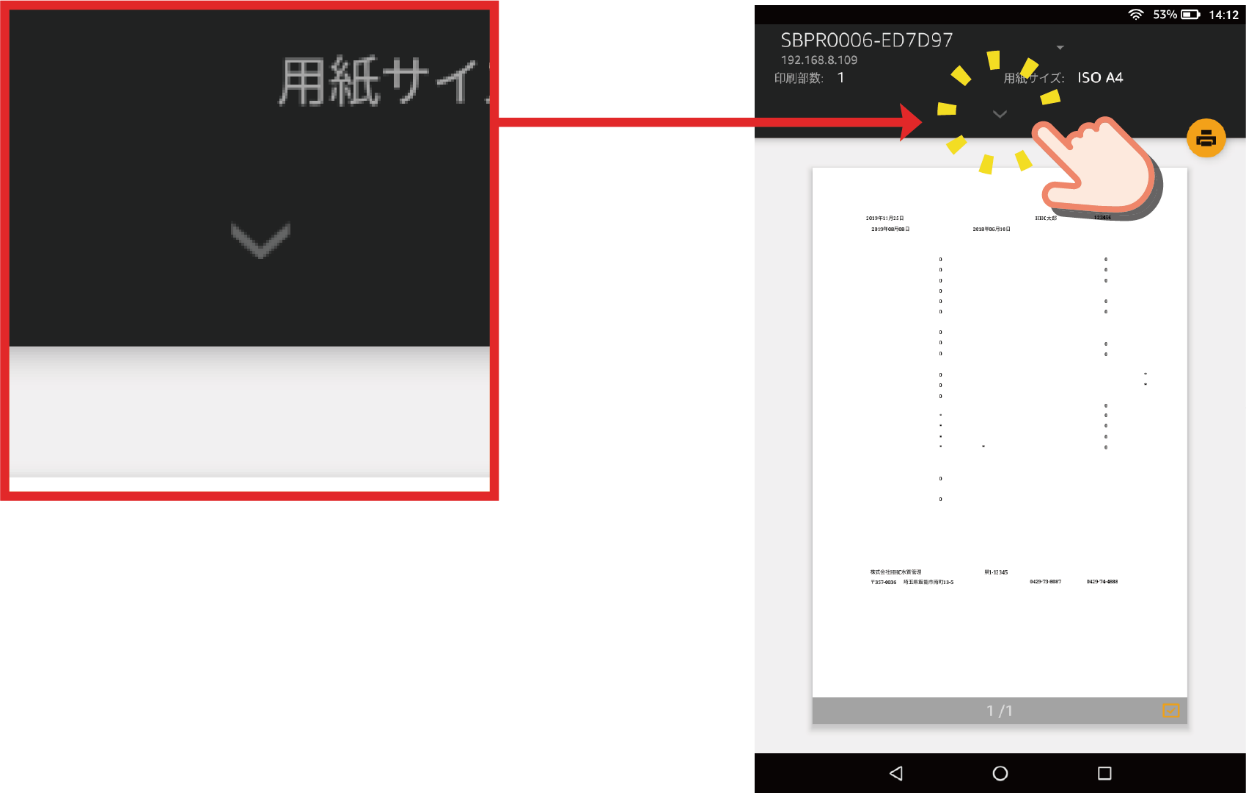 プリンターの設定が表示されたら、 [ 用紙サイズ ] が 「 IOS A4 」 になっていることを確認します。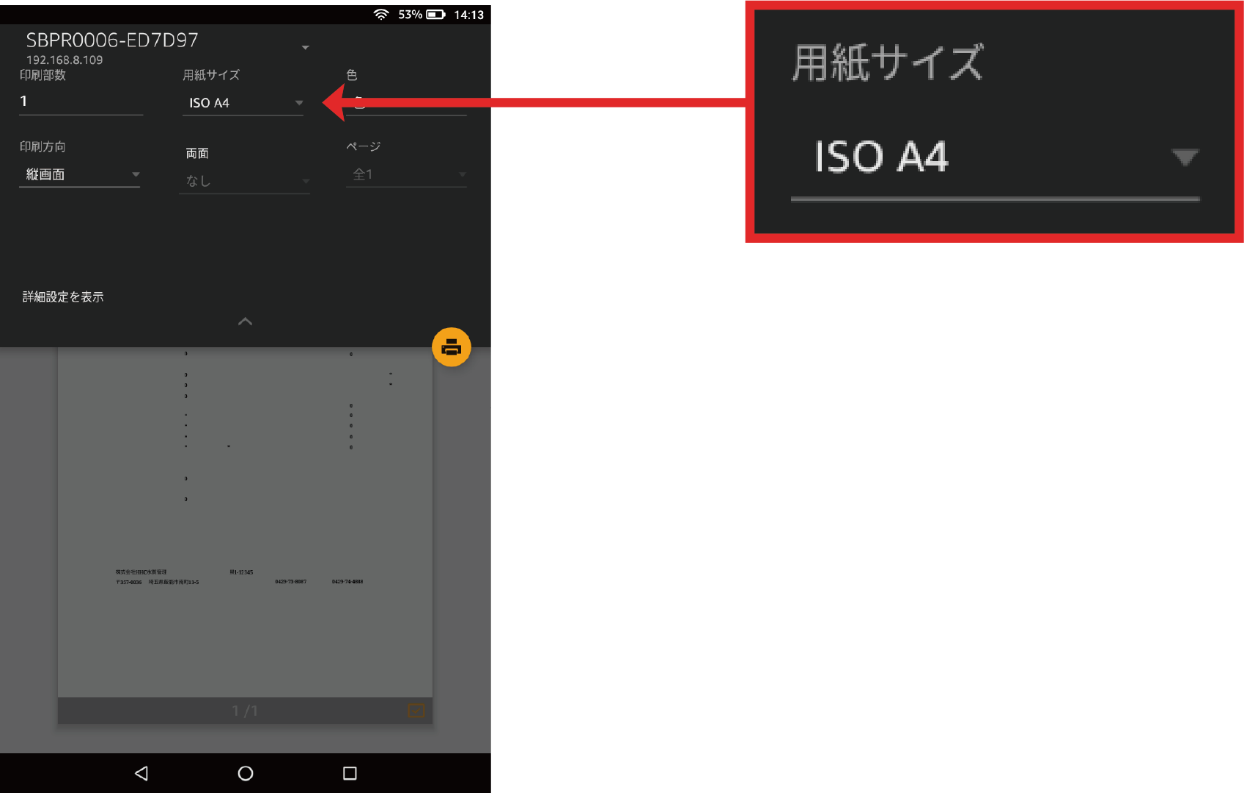 “印刷ボタン“ を押します。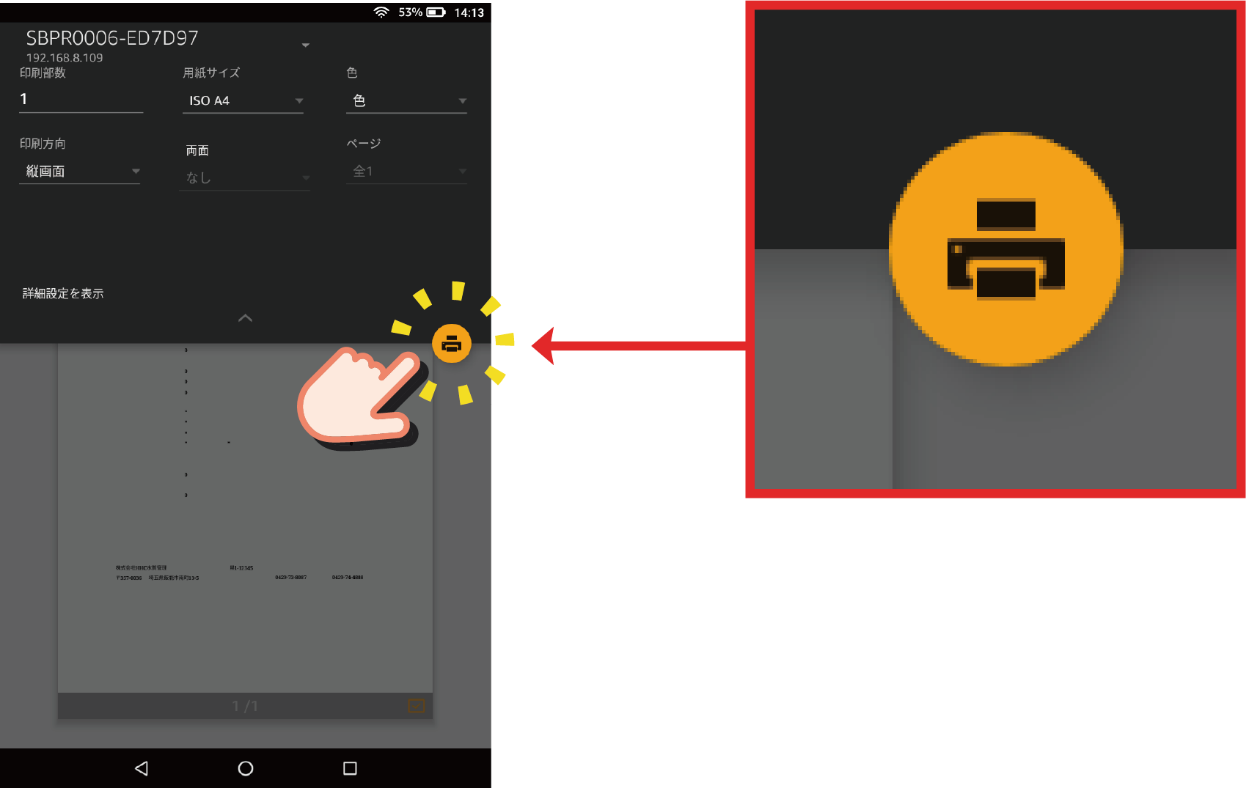 用紙に点検結果が印刷されたら完了です。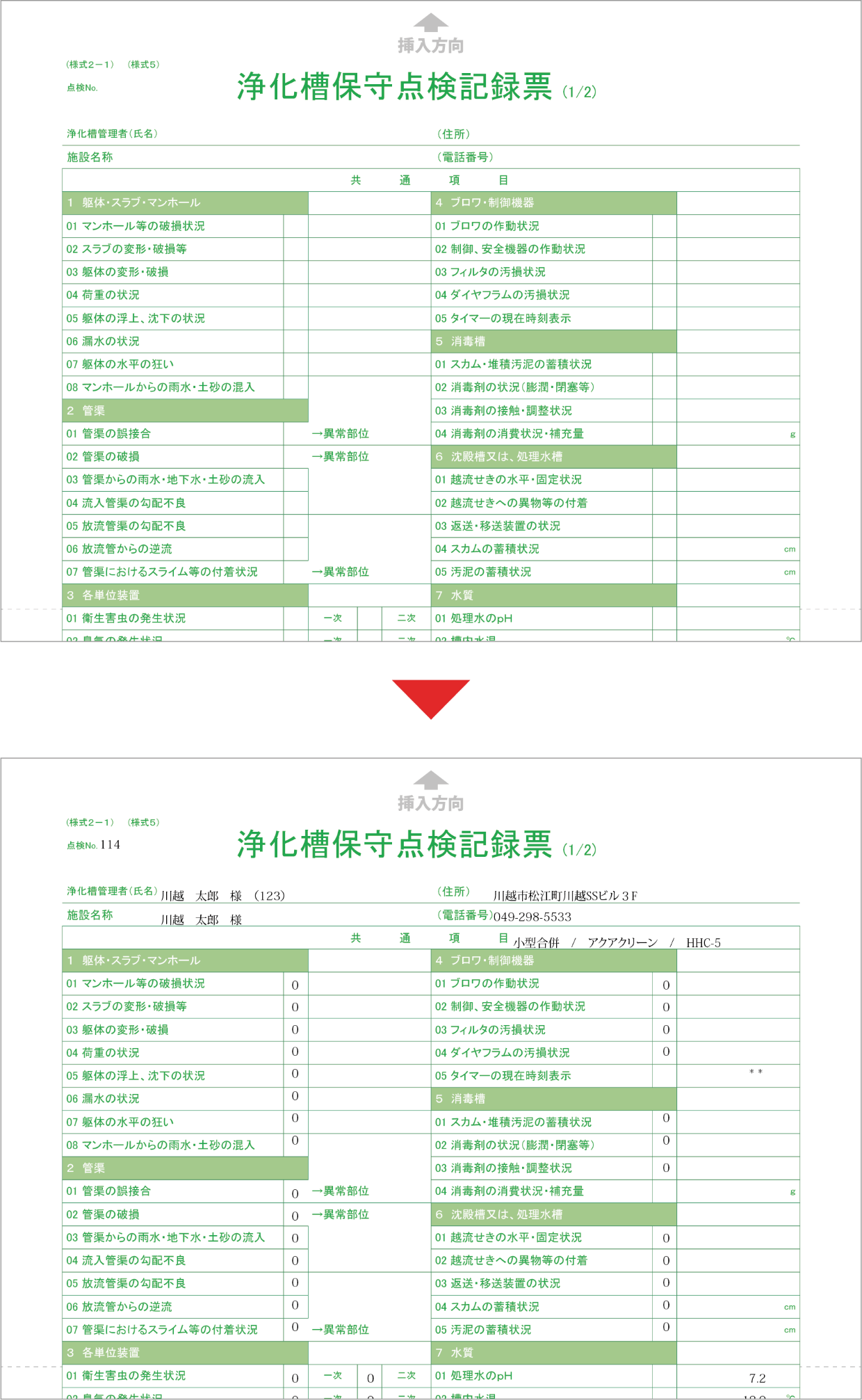 清掃作業の場合清掃先の検索メインメニュー画面の [ 清掃作業 ] を押します。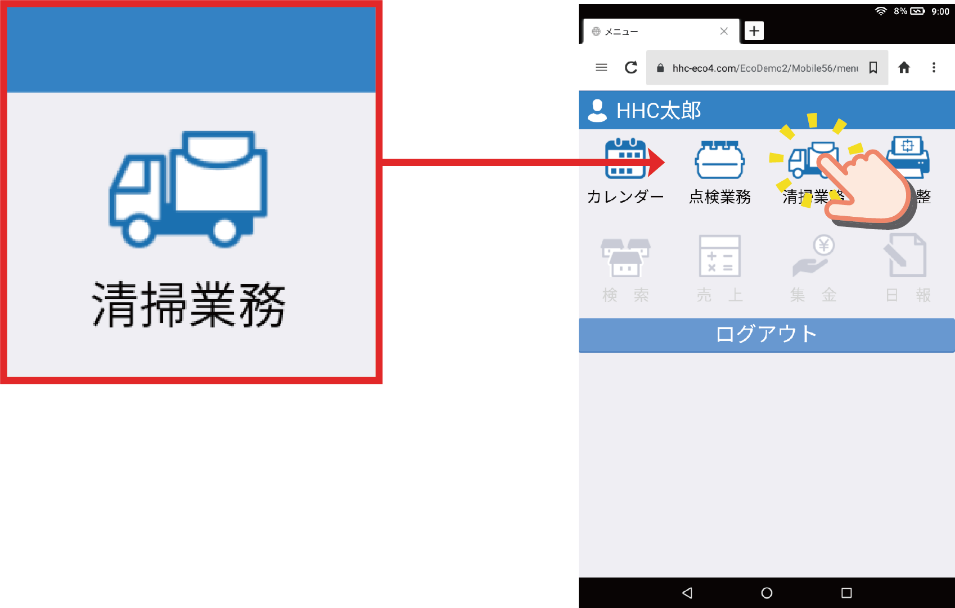 清掃一覧画面から目当ての設置先を選び、押します。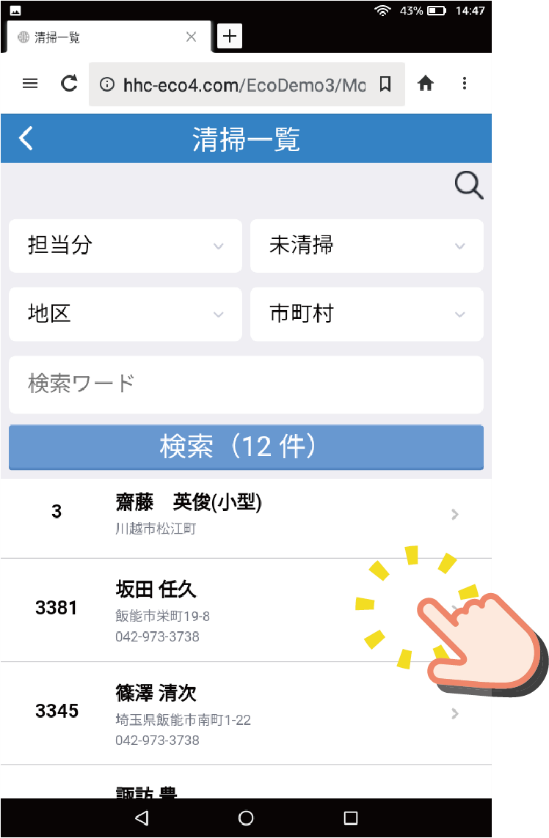 設置先の清掃メニュー画面が表示されます。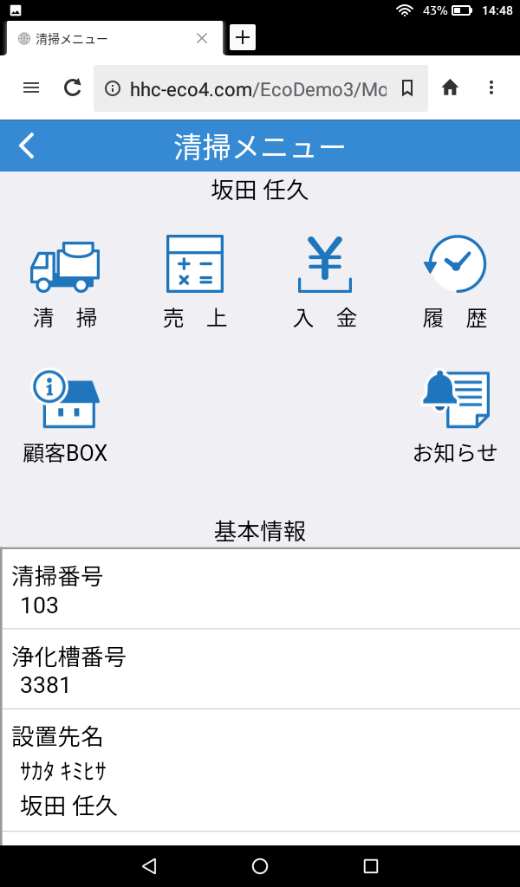 清掃結果の登録作業清掃メニュー画面の [ 清掃 ] を押します。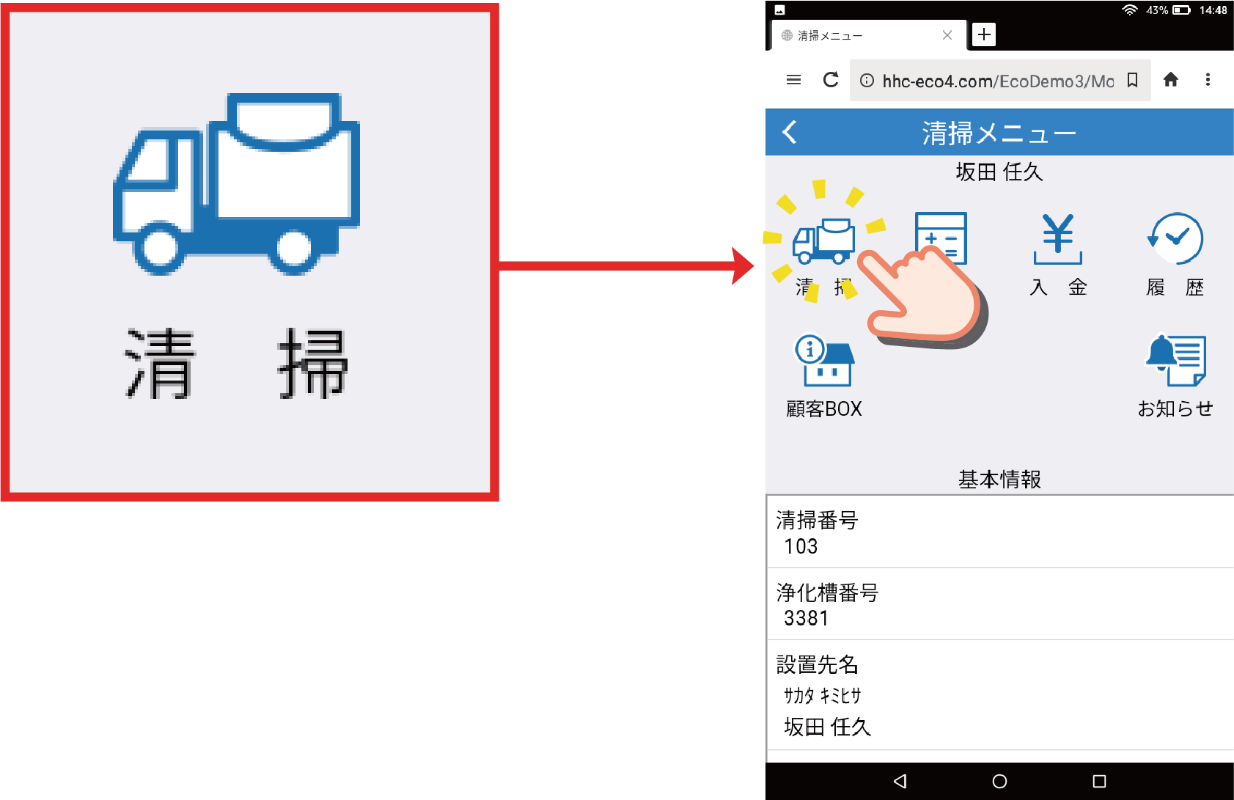 清掃登録画面で清掃結果を入力したら [ 登録 ] → [ はい ] を押します。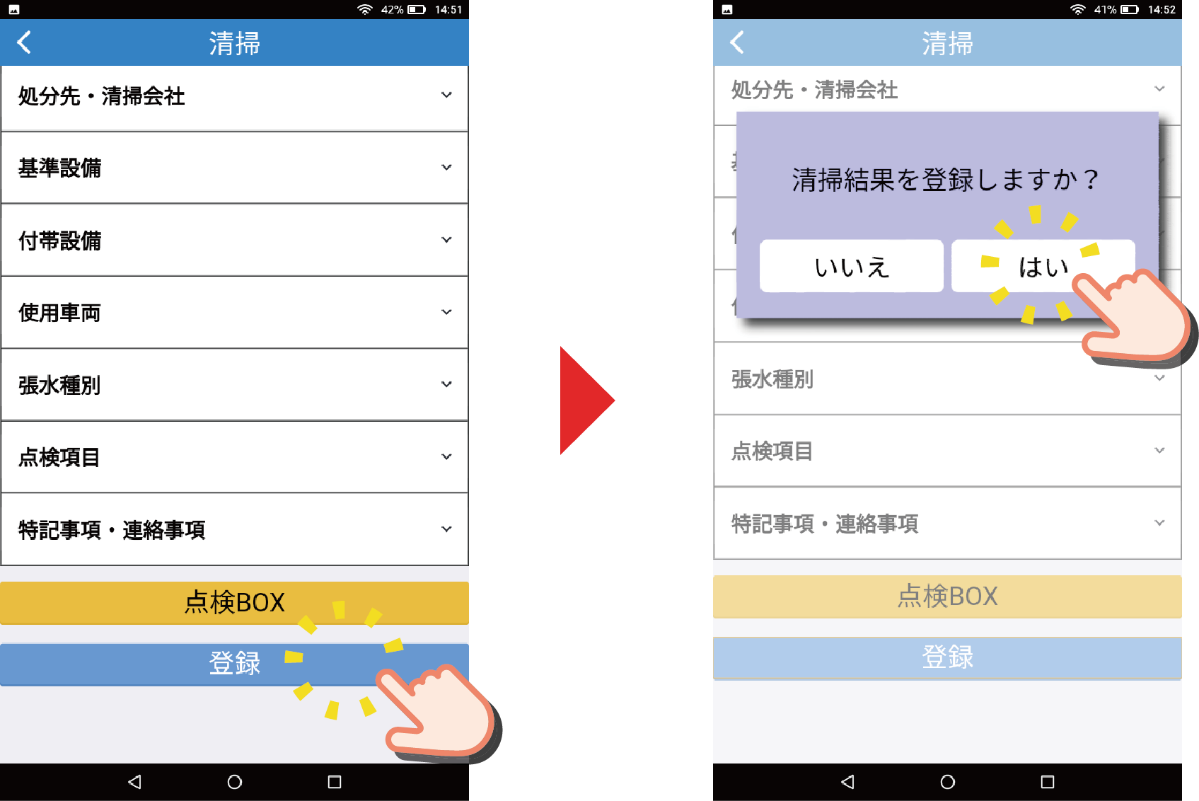 清掃記録票の印刷プリンターに専用の用紙をセットし、清掃結果画面で [ 清掃結果印刷 ] を押します。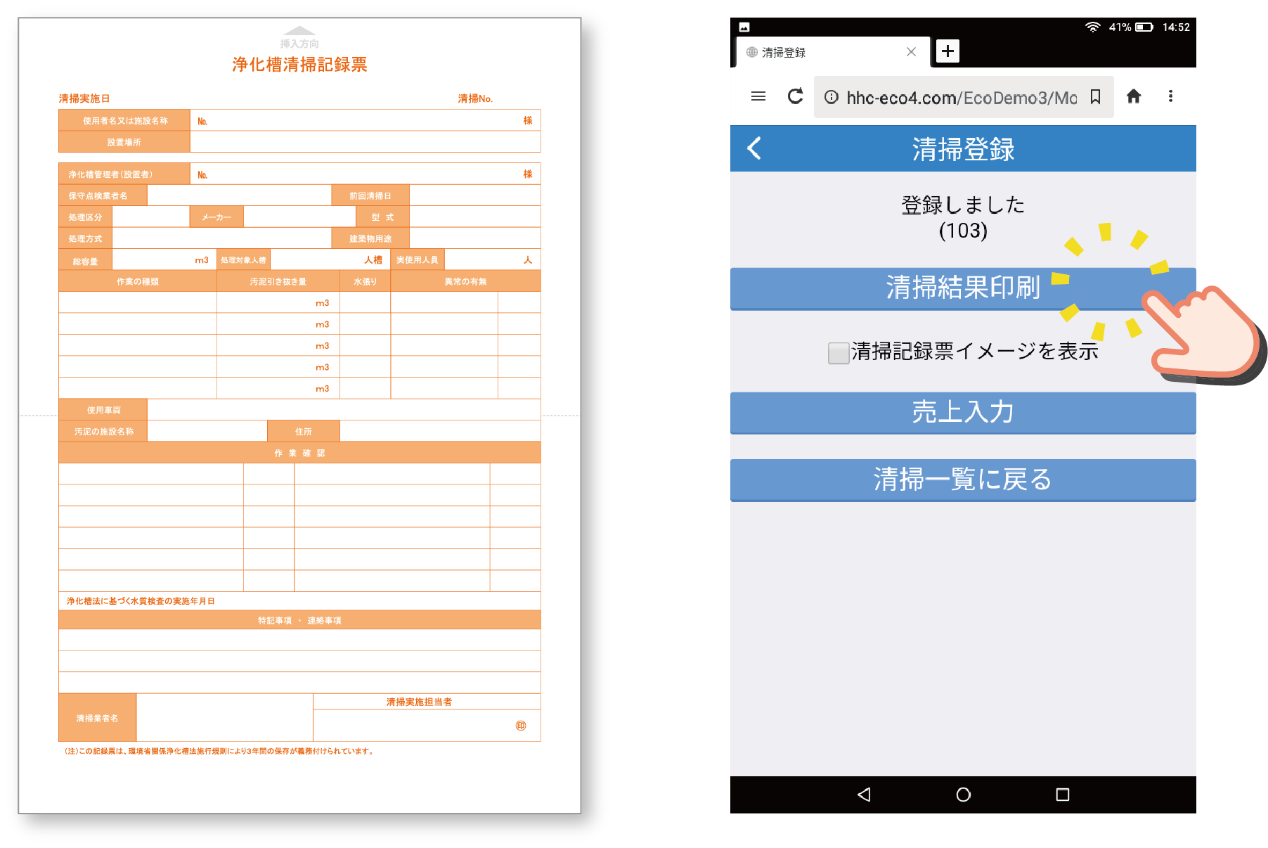 